Complete each problem below using the number line on your table, or using the integer chips.  Can you develop a rule that would help us get the right answer every time?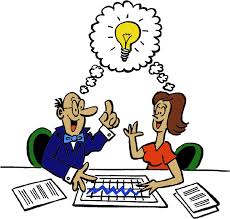 1.  If the signs are the same you _______________ and ______________ the sign.2.  If the signs are different you _______________ and _______________ the sign of the number with the greater __________________ _________________.Class Examples:1.  -5 + 8			2.  -4 + (-3)			3.  7 + (-9)			4.  -10 + (-21)Table Practice:1.  -56 + 82.  -13 + (-15)3.  9 + (-25)4.  5 + (-10)5.  -8 + (-32)6.  2 + (-9)7.  -8 + (-13)8.  -25 + 189.  14 + 910.  -2 + 7211.  -16 + (-19)12.  13 + (-27)13.  -14 + (-9)14.  -2 + 1715.  -5 + 716.  -36 + (-27)17.  17 + (-8)18.  -12 + (-17)19.  24 + (-9)20.  15 + 8221.  -17 + (-11)22.  9 + (-24)23.  13 + (-13)24.  42 + (-17)Adding With the Same SignAdding With Different Signs-5 + (-6)=2 + 4 = -3 + (-8) = -9 + (-1) = 1 + 8 = -2 + (-7) = 6 + (-9) = -5 + 8 = -3 + 1 = -2 + 3 = 5 + (-4) = -3 + 7 = 